XAVIER UNIVERSITYHUMAN RESOURCES	Date Submitted _________________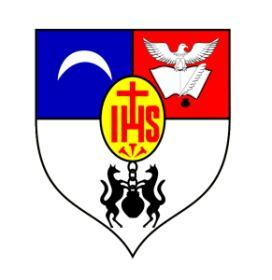 REQUEST FOR LEAVEFORMATORS USE ONLY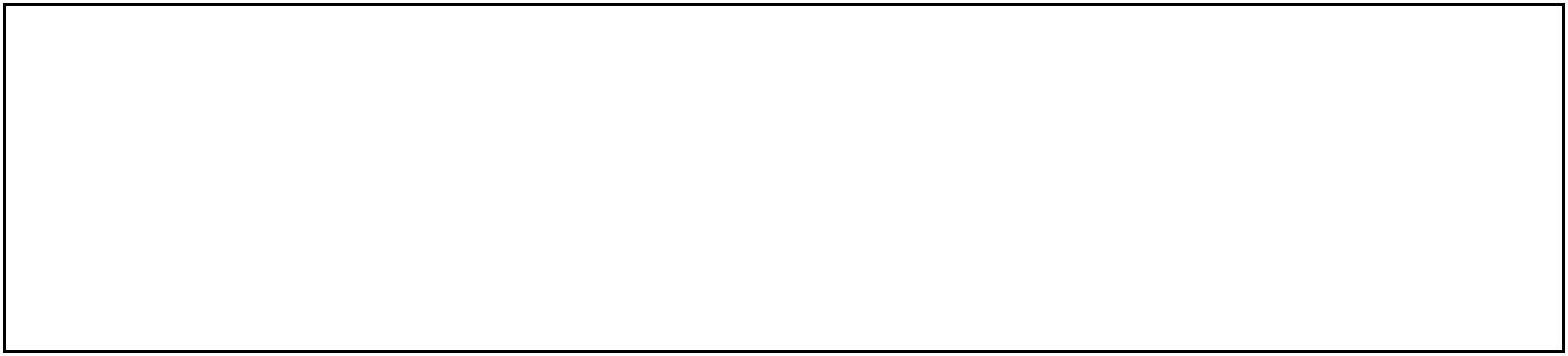 All absences from work should be supported by this form to be submitted to the unit head and HR Office immediately before or after the date of absence to be cleared. The two copies are for the HR office and employee. If sick leave, state nature of illness; if emergency, state reason and enclose supporting documents. For sick leave of 3 or more days, one copy of medical certificate is needed, ISSUED BY A DOCTOR A DAY BEFORE, DURING OR A DAY AFTER SL OCCURRED.TO: Unit Head ________________________________   Unit _______________________________  Name of Employee _____________________________ No. of work days ______________________Inclusive dates of leave:  From: __________________ To: _______________________________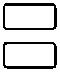 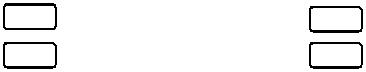 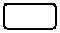 ________________________________________________________________________________________________________________________________________________________________________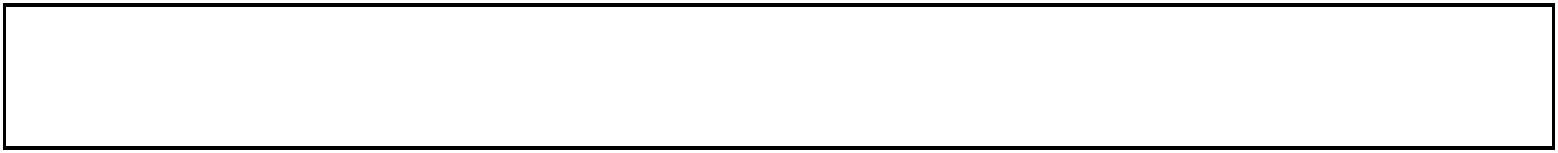 For HRO use only:____________________________________________________________________________XAVIER UNIVERSITYHUMAN RESOURCES	Date Submitted _________________REQUEST FOR LEAVEFORMATORS USE ONLYAll absences from work should be supported by this form to be submitted to the unit head and HR Office immediately before or after the date of absence to be cleared. The two copies are for the HR office and employee. If sick leave, state nature of illness; if emergency, state reason and enclose supporting documents. For sick leave of 3 or more days, one copy of medical certificate is needed, ISSUED BY A DOCTOR A DAY BEFORE, DURING OR A DAY AFTER SL OCCURRED.TO: Unit Head ________________________________   Unit _______________________________  Name of Employee _____________________________ No. of work days ______________________Inclusive dates of leave:  From: __________________ To: _______________________________________________________________________________________________________________________________________________________________________________________________________For HRO use only:____________________________________________________________________________Charge to:Vacation leaveEmergencyMaternityWithout PaySick leave         Official            Paternity________________________________________________________________________Signature of Applicant/Formator                   Signature of Unit Head/DirectorSignature of Vice PresidentCharge to:Vacation leaveEmergencyMaternityWithout PaySick leave         Official            Paternity________________________________________________________________________Signature of Applicant/Formator                   Signature of Unit Head/DirectorSignature of Vice President